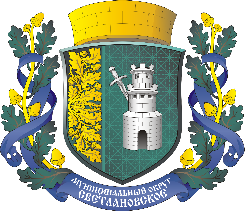 ВНУТРИГОРОДСКОЕ МУНИЦИПАЛЬНОЕ ОБРАЗОВАНИЕГОРОДА ФЕДЕРАЛЬНОГО ЗНАЧЕНИЯ САНКТ-ПЕТЕРБУРГАМУНИЦИПАЛЬНЫЙ ОКРУГ СВЕТЛАНОВСКОЕМЕСТНАЯ АДМИНИСТРАЦИЯП О С Т А Н О В Л Е Н И Е В соответствии с Бюджетным Кодексом Российской Федерации и Положением о бюджетном процессе внутригородского муниципального образования города федерального значения Санкт-Петербурга муниципальный округ Светлановское, Местная администрация внутригородского муниципального образования города федерального значения Санкт-Петербурга муниципальный округ СветлановскоеП О С Т А Н О В Л Я Е Т:1. Утвердить муниципальную программу мероприятий, направленных на решение вопросов местного значения «Содействия развитию малого бизнеса 
и организация мероприятий по защите прав потребителей на территории внутригородского муниципального образования города федерального значения Санкт-Петербурга муниципальный округ Светлановское» на 2024 год и на плановый период 2025 и 2026 годов согласно Приложению 1 к настоящему постановлению.2. Формирование и размещение муниципального заказа осуществлять 
в соответствии с утвержденной муниципальной программой.3. Назначить ответственным за исполнение муниципальной программы мероприятий, направленных на решение вопросов местного значения «Содействия развитию малого бизнеса и организация мероприятий по защите прав потребителей на территории внутригородского муниципального образования города федерального значения Санкт-Петербурга муниципальный округ Светлановское» на 2024 год 
и на плановый период 2025 и 2026 годов руководителя организационно-распорядительного отдела Федотова Д.В.4.. Настоящее постановление вступает в силу с момента принятия представительным органом Решения о бюджете на 2024 год и на плановый период 2025 и 2026 годов.5. Контроль за исполнением настоящего постановления оставляю за собой.Глава администрации                                                                        С.С. КузьминОзнакомлены:________________  _________________ Федотов Д.В.         (дата)                                     (подпись)Приложение 1к Постановлению Администрации МО Светлановскоеот «23» ноября 2023 года № 62ВНУТРИГОРОДСКОЕ МУНИЦИПАЛЬНОЕ ОБРАЗОВАНИЕГОРОДА ФЕДЕРАЛЬНОГО ЗНАЧЕНИЯ САНКТ-ПЕТЕРБУРГАМУНИЦИПАЛЬНЫЙ ОКРУГ СВЕТЛАНОВСКОЕМУНИЦИПАЛЬНАЯ ПРОГРАММАмероприятий, направленных на решение вопросов местного значения«Содействия развитию малого бизнеса и организация мероприятий по защите прав потребителей на территории внутригородского муниципального образования города федерального значения Санкт-Петербурга муниципальный округ Светлановское» на 2024 год и на плановый период 2025 и 2026 годов Заказчик муниципальной программы: Местная администрация внутригородского муниципального образования города федерального значения Санкт-Петербурга муниципальный округ Светлановское.Паспорт муниципальной программы: Определен в Приложении 1 к настоящей муниципальной программе.Общая характеристика сферы реализации муниципальной программы:К настоящему времени малое предпринимательство сложилось как устойчивая сфера хозяйственной деятельности. Малый бизнес играет достаточно весомую роль в экономике, и прежде всего, необходимо отметить его социально-экономическое значение. В рамках развития экономики обеспечивается занятость населения, формируются поступления в бюджет внутригородского муниципального образования города федерального значения Санкт-Петербурга муниципальный округ Светлановское, удовлетворяются потребности общества в разнообразных товарах, работах и услугах. Устойчиво развивающаяся экономика является базой для создания благоприятной среды и условий комфортного проживания населения.Фундаментом такой экономики, в том числе, является динамичное развитие таких ее сфер, как малое и среднее предпринимательство, добросовестная конкуренция и потребительский рынок. Малый бизнес осуществляет свою деятельность во всех отраслях экономики: торговле, общественном питании, промышленности. Однако непроизводственная сфера деятельности пока остается более привлекательнее, чем производственная. Сложившаяся экономическая ситуация стала препятствием для развития субъектов малого и среднего предпринимательства, вызвала спад спроса в отрасли. Кроме того, существует проблема низкой доступности персонала требуемой квалификации, финансовых ресурсов, офисных, производственных, складских и торговых помещений, неразвита энергетическая и транспортная инфраструктура.Основные проблемы, сдерживающие развитие малого бизнеса:– отсутствие у малых предприятий и индивидуальных предпринимателей достаточных финансовых ресурсов на расширение деятельности, особенно в производственной сфере;– частые изменения в системе налогообложения. В то же время он должен быть доступен для всех социальных слоев населения, безопасен и относительно прост при осуществлении хозяйственной деятельности. Сегодня малый и средний бизнес характеризуется высокой степенью риска, значительной зависимостью от инициативы и способностей руководителя предприятия, финансовой и коммерческой неустойчивостью, низким уровнем финансовых резервов, ограниченностью основных фондов, сравнительно небольшим объемом хозяйственной деятельности, небольшой численностью работников и ограниченным числом управленческого персонала, значительным объемом привлеченных ресурсов и другими показателями, определяющими его «экономическую неустойчивость». В рамках решения вопроса местного значения по оказанию содействия развитию малого бизнеса на территории  внутригородского муниципального образования города федерального значения Санкт-Петербурга муниципальный округ Светлановское организовано информирование субъектов малого бизнеса об изменении действующего законодательства в части реализации мер по улучшению условий ведения предпринимательской деятельности, об упрощении доступа к льготному финансированию, повышении общественной значимости в Санкт-Петербурге, мер государственной поддержки, популяризации предпринимательства.Программа «Содействия развитию малого бизнеса и организация мероприятий по защите прав потребителей на территории внутригородского муниципального образования города федерального значения Санкт-Петербурга муниципальный округ Светлановское» направлена на создание благоприятных условий для развития малого и среднего предпринимательства на территории внутригородского муниципального образования города федерального значения Санкт-Петербурга муниципальный округ Светлановское. С учетом приоритетов государственной политики целью реализации настоящей муниципальной программы является создание условий для устойчивого функционирования и развития малого и среднего предпринимательства, увеличения его вклада в решение задач социально-экономического развития внутригородского муниципального образования города федерального значения Санкт-Петербурга муниципальный округ Светлановское.Основные цели муниципальной программы: Создание условий для развития на территории муниципального образования малого бизнеса и защиты прав потребителей.5. Характеристика проблемы, задачи муниципальной программы:Содействие развитию малого предпринимательства на территории 
Внутригородского муниципального образования города федерального значения Санкт-Петербурга муниципальный округ Светлановское; Участие органов местного самоуправления 
в реализации единой государственной политики в области защиты прав потребителей;Содействие повышению правовой грамотности населения по вопросам защиты прав потребителей;Оказание информационной поддержки субъектам малого предпринимательства;Обеспечение благоприятного климата для предпринимательской деятельности;Обеспечение налоговых поступлений в местный бюджет.Формирование положительного образа предпринимателя на территории округа.6. Сроки реализации муниципальной программы: 2024 год и плановый период 2025 и 2026 годов.7. Ожидаемые результаты реализации муниципальной программы:В результате проведенных мероприятий ожидается рост числа субъектов малого предпринимательства, увеличение числа занятых человек в малом предпринимательстве; повышение эффективности и усиление конкурентоспособности малых и средних предприятий; создание механизма, регулирующего отношения между потребителями и изготовителями товаров 
и услуг, а также обеспечивающего их эффективное взаимодействие как в области защиты прав потребителей, так и в области развития малого бизнеса на территории внутригородского муниципального образования города федерального значения  Санкт-Петербурга муниципальный округ Светлановское.8. Целевые показатели (индикаторы)муниципальной программы:9. Перечень мероприятий муниципальной программы, сроки и ожидаемые результаты их реализации:10. Обоснование финансовых ресурсов, необходимых для реализации муниципальной программы: не требуется11. Объем финансирования муниципальной программы: без финансирования12. Обоснование потребностей в необходимости реализации муниципальной программы:- Конституция Российской Федерации;- Федеральный закон от 07.02.1992 года № 2300-1 «О защите прав потребителей»;- Федеральный закон от 24.07.2007 года № 209-ФЗ «О развитии малого и среднего предпринимательства в Российской Федерации»;- Закон Санкт-Петербурга от 17.04.2008 № 194-32 «О развитии малого и среднего предпринимательства в Санкт-Петербурге»;- Закон Санкт-Петербурга от 23.09.2009 года № 420-79 «Об организации местного самоуправления в Санкт-Петербурге», п.п. 22-23, п. 1, ст.10;- Устав Внутригородского муниципального образования Санкт-Петербурга муниципальный округ Светлановское.13. Механизм реализации муниципальной программы:Управление реализации программы и контроль за ходом 
ее выполнения. Распределение сфер ответственности. Организация эффективного выполнения программных мероприятий. Контроль достижения ожидаемых конечных результатов.14. Социальные и экономические последствия реализации муниципальной программы: Увеличение числа субъектов малого предпринимательстваУвеличение доли граждан, владеющими правовой грамотностью 
по вопросам защиты прав потребителей.Приложение № 1к муниципальной программеПАСПОРТмуниципальной программымероприятий, направленных на решение вопросов местного значения«Содействия развитию малого бизнеса и организация мероприятий по защите прав потребителей на территории внутригородского муниципального образования города федерального значения Санкт-Петербурга муниципальный округ Светлановское» на 2024 год и на плановый период 2025 и 2026 годов от «23» ноября 2023 года № 62№ 62«Об утверждении муниципальной программы мероприятий, направленных на решение вопросовместного значения «Содействия развитию малого бизнеса 
и организация мероприятий по защите прав потребителей 
на территории внутригородского муниципального образования города федерального значения Санкт-Петербурга муниципальный округ Светлановское» на 2024 и на плановый период 2025 и 2026 годов«Об утверждении муниципальной программы мероприятий, направленных на решение вопросовместного значения «Содействия развитию малого бизнеса 
и организация мероприятий по защите прав потребителей 
на территории внутригородского муниципального образования города федерального значения Санкт-Петербурга муниципальный округ Светлановское» на 2024 и на плановый период 2025 и 2026 годов№ п/пНаименование показателяЦелевой индикаторЦелевой индикаторЦелевой индикаторЦелевой индикатор№ п/пНаименование показателяединица измеренияколичествоколичествоколичество№ п/пНаименование показателяединица измерения2024 годПлановый периодПлановый период№ п/пНаименование показателяединица измерения2024 год2025 год2026 год1Количество проведенных мероприятийед.141414№ п/пНаименование мероприятияСтоимость, тыс. руб.Ожидаемые результаты реализацииОжидаемые результаты реализацииСрок исполнения мероприятия№ п/пНаименование мероприятияСтоимость, тыс. руб.Единица измеренияКоличествоСрок исполнения мероприятияНа 2024 годНа 2024 годНа 2024 годНа 2024 годНа 2024 годНа 2024 год1Участие в рабочих встречах, семинарах по проблемам малого и среднего предпринимательства, проводимых органами государственной власти Санкт-ПетербургаБез финансирования-По назначениюВ течение года2Организация работы по рассмотрению и исполнению рекомендаций Совета по поддержке малого предпринимательства Выборгского района 
Санкт-ПетербургаБез финансирования-При поступлении в МОВ течение года3Мониторинг участия субъектов малого предпринимательства при размещении муниципального заказаБез финансированияед.12В течение года4Участие в мероприятиях, проводимых администрацией Выборгского района 
и Правительством 
Санкт-Петербурга, 
по вопросам поддержки 
и развития малого предпринимательстваБез финансирования-По назначениюВ течение года5Организация семинаров 
по вопросам оказания правовой и методической помощи жителям 
МО Светлановское 
по защите прав потребителя и развитию малого предпринимательстваБез финансированияед.2В течение года 6Проведение консультаций по вопросам оказания правовой и методической помощи жителям 
МО Светлановское 
по защите прав потребителя Без финансирования-При поступлении запросов в МОВ течение года7Размещение информации 
о малом предпринимательстве 
и защите прав потребителей, информации о видах государственной поддержки малого и среднего предпринимательства поступающей из органов государственного управления, 
в муниципальной газете, 
на информационных стендах и официальном сайте МО СветлановскоеБез финансирования-При поступлении информации в МОВ течение года8ИТОГОБез финансированияед.14В течение годаПлановый период:Плановый период:Плановый период:Плановый период:Плановый период:Плановый период:На первый год планового периода 2025 годНа первый год планового периода 2025 годНа первый год планового периода 2025 годНа первый год планового периода 2025 годНа первый год планового периода 2025 годНа первый год планового периода 2025 год1Участие в рабочих встречах, семинарах по проблемам малого и среднего предпринимательства, проводимых органами государственной власти Санкт-ПетербургаБез финансирования-По назначениюВ течение года2Организация работы 
по рассмотрению 
и исполнению рекомендаций Совета 
по поддержке малого предпринимательства Выборгского района 
Санкт-ПетербургаБез финансирования-При поступлении в МОВ течение года3Мониторинг участия субъектов малого предпринимательства при размещении муниципального заказаБез финансированияед.12В течение года4Участие в мероприятиях, проводимых администрацией Выборгского района 
и Правительством 
Санкт-Петербурга, 
по вопросам поддержки 
и развития малого предпринимательстваБез финансирования-По назначениюВ течение года5Организация семинаров 
по вопросам оказания правовой и методической помощи жителям 
МО Светлановское 
по защите прав потребителя и развитию малого предпринимательстваБез финансированияед.2В течение года 6Проведение консультаций по вопросам оказания правовой и методической помощи жителям 
МО Светлановское по защите прав потребителя Без финансирования-При поступлении запросов в МОВ течение года7Размещение информации 
о малом предпринимательстве 
и защите прав потребителей, информации о видах государственной поддержки малого и среднего предпринимательства поступающей из органов государственного управления, 
в муниципальной газете, 
на информационных стендах и официальном сайте МО СветлановскоеБез финансирования-При поступлении информации в МОВ течение года8ИТОГОБез финансированияед.14В течение годаНа второй год планового периода 2026 годНа второй год планового периода 2026 годНа второй год планового периода 2026 годНа второй год планового периода 2026 годНа второй год планового периода 2026 годНа второй год планового периода 2026 год1Участие в рабочих встречах, семинарах по проблемам малого и среднего предпринимательства, проводимых органами государственной власти Санкт-ПетербургаБез финансирования-По назначениюВ течение года2Организация работы 
по рассмотрению 
и исполнению рекомендаций Совета 
по поддержке малого предпринимательства Выборгского района
 Санкт-ПетербургаБез финансирования-При поступлении в МОВ течение года3Мониторинг участия субъектов малого предпринимательства 
при размещении муниципального заказаБез финансированияед.12В течение года4Участие в мероприятиях, проводимых администрацией Выборгского района 
и Правительством 
Санкт-Петербурга, 
по вопросам поддержки 
и развития малого предпринимательстваБез финансирования-По назначениюВ течение года5Организация семинаров 
по вопросам оказания правовой и методической помощи жителям 
МО Светлановское 
по защите прав потребителя и развитию малого предпринимательстваБез финансированияед.2В течение года 6Проведение консультаций по вопросам оказания правовой и методической помощи жителям 
МО Светлановское 
по защите прав потребителя Без финансирования-При поступлении запросов в МОВ течение года7Размещение информации 
о малом предпринимательстве 
и защите прав потребителей, информации о видах государственной поддержки малого и среднего предпринимательства поступающей из органов государственного управления, 
в муниципальной газете, 
на информационных стендах и официальном сайте МО СветлановскоеБез финансирования-При поступлении информации в МОВ течение года8ИТОГОБез финансированияед.14В течение годаНаименование ПрограммыМуниципальная программа мероприятий, направленных на решение вопроса местного значения «Содействия развитию малого бизнеса и организация мероприятий по защите прав потребителей на территории внутригородского муниципального образования города федерального значения Санкт-Петербурга муниципальный округ Светлановское» на 2024 год и на плановый период 2025 и 2026 годов Ответственный исполнитель ПрограммыОрганизационно-распорядительный отдел местной администрации внутригородского муниципального образования города федерального значения Санкт-Петербурга муниципальный округ СветлановскоеЦель программыСоздание условий для развития на территории муниципального образования малого бизнеса и защиты прав потребителей.Задачи программы      1. Содействие развитию малого предпринимательства на территории 
Внутригородского муниципального образования города федерального значения Санкт-Петербурга муниципальный округ Светлановское. Участие органов местного самоуправления 
в реализации единой государственной политики в области защиты прав потребителей.Содействие повышению правовой грамотности населения по вопросам защиты прав потребителей.Оказание информационной поддержки субъектам малого предпринимательства.Обеспечение благоприятного климата для предпринимательской деятельности.Обеспечение налоговых поступлений в местный бюджет.Формирование положительного образа предпринимателя на территории округа.Целевые показатели (индикаторы) ПрограммыКоличественные целевые показатели (индикаторы) программы определены в п. 8 муниципальной программыСрок реализации Программы2024 год и плановый период 2025 и 2026 годовОбъемы ПрограммыБез финансированияИсточники финансирования Программы Бюджет внутригородского муниципального образования города федерального значения Санкт-Петербурга муниципальный округ Светлановское на 2024 год и на плановый период 2025 и 2026 годовПеречень подпрограммПодпрограммы в рамках реализации муниципальной программы не предусмотрены